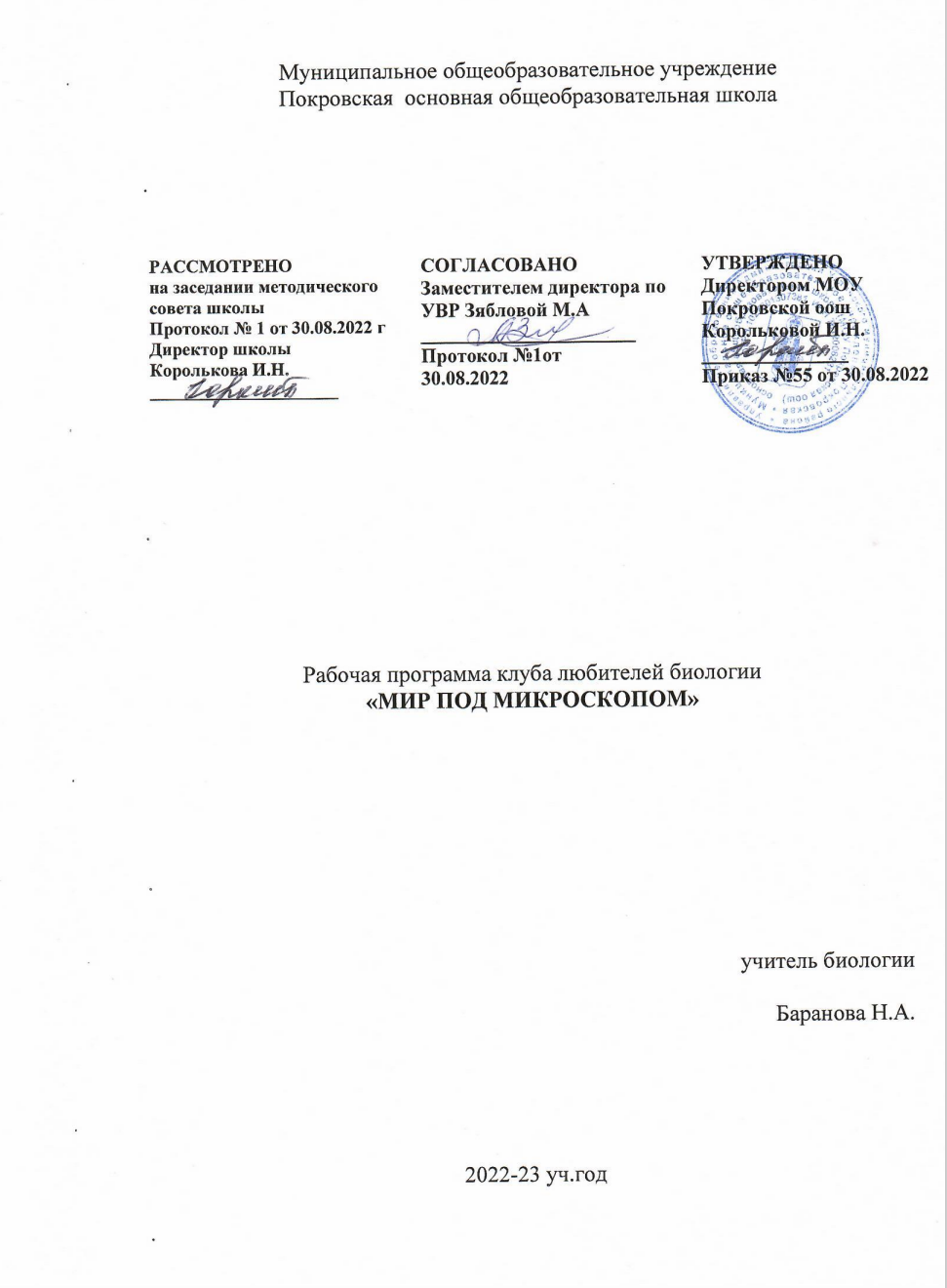 ПОЯСНИТЕЛЬНАЯ ЗАПИСКАПрограмма кружка рассчитана на 34 часа (1 час в неделю). Включает теоретические и практические занятия.  Программа клуба любителей биологии «Мир под микроскопом»  разработана в соответствии  с федеральным проектом «Точка роста»,  нацеленным  на предоставление образования в рамках цифрового оборудования, разработанным на базе региональной системы «Современная школа». Программа  курса предназначена для обучающихся   основной школы, интересующихся проектно-исследовательской деятельностью.   Цель:  познать микромир  живой природы, используя цифровой микроскоп и цифровую лабораторию «Releon».Задачи программы:ОбразовательныеРасширять кругозор в области микробиологии;Способствовать популяризации у учащихся биологических знаний;РазвивающиеРазвитие навыков работы с микроскопом, ЦЛ «Releon»;Развитие навыков общение и коммуникации;Развитие творческих способностей ребенка;Формирование приемов, умений и навыков по организации поисковой и исследовательской деятельности, самостоятельной познавательной деятельности, проведения опытов.ВоспитательныеВоспитывать ответственное отношение к порученному делу.Формы организации деятельности учащихся на занятияхГрупповаяИндивидуальнаяФормы и методы, используемые в работе по программеРепродуктивные методы: воспроизведение полученных знаний во время выступлений.Частично-поисковые методы Исследовательские методыВажнейшим приоритетом общего образования является формирование обще учебных умений и навыков, которые предопределяют успешность всего последующего обучения ребёнка.Развитие личностных качеств и способностей школьников опирается на приобретение ими опыта разнообразной деятельности: учебно-познавательной, практической, социальной.Занятия курса разделены на теоретические и практические. Причём деятельность может носить как групповой, так и индивидуальный характер.Деятельность школьников при изучении курса «Мир под микроскопом» имеет отличительные особенности:имеет практическую направленность, которую определяет специфика содержания и возрастные особенности детей;групповой характер работ будет способствовать формированию коммуникативных умений, таких как умение, распределять обязанности в группе, аргументировать свою точку зрения и др.;работа с различными источниками информации обеспечивает формирование информационной компетентности, связанной с поиском, анализом, оценкой информации;реализует задачу выявления творческих способностей, склонностей и одаренностей к различным видам деятельности.Содержание программы.Вводное занятие (1 ч).Цели и задачи, план работы учебного курса.Биологическая лаборатория и правила работы в ней (2 ч).Оборудование биологической лаборатории. Правила работы и ТБ при работе в лаборатории.Методы изучения живых организмов. Увеличительные приборы (1 ч).Методы изучения биологических объектов. Увеличительные приборы. Цифровой микроскоп. Устройство микроскопа, правила работы с ним. Овладение методикой работы с микроскопом.Клетка – структурная единица живого организма (3 ч).Клетка: строение, состав, свойства. Микропрепараты. Методы приготовления и изучение препаратов «живая клетка», «фиксированный препарат».Клетки растений под микроскопом. Изготовление микропрепаратов и их изучение (3 ч).Изучение растительной клетки. Приготовление препарата кожицы лука, мякоть плодов томата, яблока, картофеля и их изучение под микроскопом.Грибы и бактерии под микроскопом (3 ч).Грибы и бактерии. Микроскопические грибы. Приготовление микропрепарата дрожжей и изучение его под микроскопом. Выращивание плесени и изучение ее под микроскопом. Приготовление сенного настоя, выращивание культуры Сенной палочки и изучение её под микроскопом.Культуральные и физиолого-биохимические свойства микроорганизмов (2 ч).Колонии микроорганизмов. Методы выращивания и изучения колоний микроорганизмов.Питательные среды для выращивания микроорганизмов. Выращивание колоний и изучение их под микроскопом.Польза и вред микроорганизмов(2ч.)Влияние физических и химических факторов на рост и развитие микроорганизмов. Влияние антибиотиков на развитие микроорганизмов.Лишайники под микроскопом (1ч)Строение, разнообразие лишайников, их роль в природе.Водоросли под микроскопом (2ч)Знакомство с клеточным  строением нитчатой водоросли Спирогиры.Приготовление микропрепарата водоросли и изучение его под микроскопом.Простейшие под микроскопом (4ч)Строение и жизнедеятельность одноклеточных животных: амёбы обыкновенной.Строение и жизнедеятельность одноклеточных животных: инфузории-туфельки.Строение и жизнедеятельность одноклеточных животных: эвглены зелёной.Ракообразные под микроскопом (1ч)Знакомство со строением, образом жизни и ролью в природе  дафнии.Циклоп – как представитель ракообразных.Насекомые под микроскопом (3ч)Строение и жизнедеятельность  клеща как представителя паукообразных.Внешнее строение комара и таракана как представителей насекомых.Пчелы. Устройство улья.Муравьи.Устройство муравейников.Исследовательская работа (6 ч). Поиск информации. Приготовление питательной среды для выращивания микроорганизмов. «Посев» микроорганизмов. Оформление результатов исследовательской работы.Подведение итогов работы учебного курса (1 ч).Представление  результатов работы. Анализ работы.Учебно-тематический план.Методическое обеспечение программы.Ноутбук, проектор, экранЦифровой  микроскоп, микропрепараты, предметные и покровные стекла.Список литературыЛитература для педагога1. Методические рекомендации к проведению лабораторных работ.2. Бинас А.В. и др. Биологический эксперимент в школе. – М., 1990.3. Биологический энциклопедический словарь / Гл. ред. М.С. Гиляров. – М., 1989.Интернет-ресурсы1. www.it-n.ru - Сеть творческих учителей www.intergu.ru - Интернет-сообщество учителей 2.www.fcior.edu.ru/wps/portal/main - Федеральный центр ин формационно-образовательных ресурсов3.www.school-collection.edu.ru - Единая коллекция цифровых образовательных ресурсов4.www.wikipedia.org - Википедия, свободная энциклопедия.темаКол-вочасовоборудование1.Вводное занятие. Вводный инструктаж по т/б.(1ч.)Цели и задачи, план работы кружка.12.Биологическая лаборатория и правила работы в ней(2ч.)Оборудование биологической лаборатории. 1Цифровой микроскоп, ЦЛ3.Правила работы и ТБ при работе в лаборатории.1Цифровой микроскоп, ЦЛ4.Методы изучения живых организмов. Увеличительные приборы.Методы изучения биологических объектов. Увеличительные приборы. Микроскоп. Устройство микроскопа, правила работы с ним. Овладение методикой работы с микроскопом.1Цифровой микроскоп,  лупа, световой микроскоп5.Клетка – структурная единица живого организма(3ч.)Клетка: строение, состав, свойства. 1Цифровой микроскоп6. Микропрепараты.1Цифровой микроскоп7. Методы приготовления и изучение препаратов «живая клетка», «фиксированный препарат».1Цифровой микроскоп5.Клетки растений под микроскопом. Изготовление микропрепаратов и их изучение(3ч.)Изучение растительной клетки. Приготовление препарата кожицы лука.1Цифровой микроскоп6. Приготовление препарата мякоти плодов томата, яблока и их изучение под микроскопом.1Цифровой микроскоп7. Приготовление препарата картофеля и их изучение под микроскопом1Цифровой микроскоп8.Грибы и бактерии под микроскопом(3ч.)Грибы и бактерии. Микроскопические грибы. Приготовление микропрепарата дрожжей и изучение его под микроскопом.1Цифровой микроскоп9. Выращивание плесени и изучение ее под микроскопом1Цифровой микроскоп10.Приготовление сенного настоя, выращивание культуры Сенной палочки и изучение её под микроскопом.1Цифровой микроскоп11.Культуральные и физиолого-биохимические свойства микроорганизмов(2ч.)Колонии микроорганизмов. Методы выращивания и изучения колоний микроорганизмов. 1Цифровой микроскоп12. Питательные среды для выращивания микроорганизмов. Выращивание колоний и изучение их под микроскопом.113.Польза и вред микроорганизмов(2ч.) Влияние физических и химических факторов на рост и развитие микроорганизмов.114. Влияние антибиотиков на развитие микроорганизмов.115.Лишайники под микроскопом (1 ч)Строение, разнообразие лишайников, их роль в природе.1 Цифровой микроскоп16 .Водоросли под микроскопом (2ч)Знакомство с клеточным  строением нитчатой водоросли Спирогиры.1Цифровой микроскоп17. Приготовление микропрепарата водоросли и изучение его под микроскопом.Цифровой микроскоп18. Простейшие  под микроскопом (4ч)Строение и жизнедеятельность одноклеточных животных: амёбы обыкновенной.1Цифровой микроскоп19. Строение и жизнедеятельность одноклеточных животных: инфузории-туфельки.1Цифровой микроскоп20. Строение и жизнедеятельность одноклеточных животных: эвглены зелёной.1Цифровой микроскоп21. Обобщающее повторение пройденных тем.122.Ракообразные под микроскопом (1ч)Знакомство со строением, образом жизни и ролью в природе  дафнии.Циклоп – как представитель ракообразных.1Цифровой микроскоп23. Насекомые под микроскопом (3ч) Строение и жизнедеятельность  клеща как представителя паукообразных.24 Внешнее строение комара и таракана как представителей насекомых.1Цифровой микроскоп25.Пчелы. Устройство улья. Изучение строения крыла пчелы .1Цифровой микроскоп26 Муравьи. Устройство муравейников.127. Исследовательская работа. (6) Поиск информации. Приготовление питательной среды для выращивания микроорганизмов. «Посев» микроорганизмов. 1Оформление и представление результатов работы.28. Наблюдение за микроорганизмами. Фиксация результатов.129. Оформление результатов исследовательской работы.130 . Оформление результатов исследовательской работы.131. Презентация исследовательской работы.133.. Анализ работы кружка.1Результаты работы. Отчёт о проделанной работе.34. Подведение итогов работы кружка (2 ч).Всего: 34 часов34